 Rehberlik Çalışmaları Kapmasında 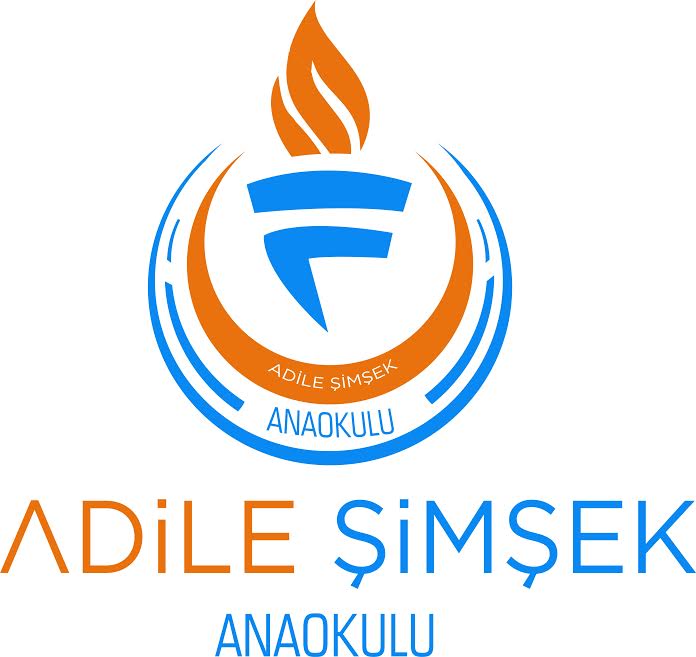 Okulumuzda Yapılacak Bazı Çalışmalar                                                          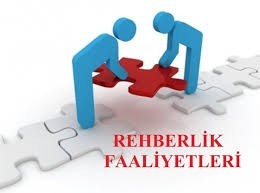 Okul psikolojik danışmanı hafta içi   her gün 09.00-15.00 saatleri arasında okulumuzdadır, sınıf öğretmenleriniz aracılığı ile görüşme talebinde                bulunup, randevu alabilirsiniz                                                                           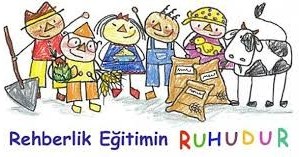 Rehber Öğretmen/Psikolojik Danışman Kimdir, Ne Yapar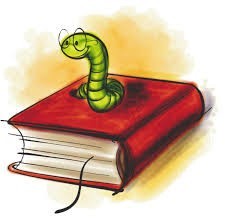   Öğrencileri uyum sürecinden okul sonuna kadar izler ve kayıtlarını tutar. 	Gelişim süreçlerini denetlerİlgi ve yeteneklerini uygun alanlara yönlendirmelerine rehberlik ederOlası sorunların üstesinden gelme- leri için bireye ve aileye gereklidesteği sunarGelecekte seçebileceği meslekler hakkında bilgi sahibi olma sürecine rehberlik ederÖnleyici rehberlik kapsamında ve- lilere yönelik eğitimler düzenler.Öğrencilerle psikolojik, mesleki yada eğitsel rehberlik çerçevesinde bireysel ve ya grupla rehberlik çalışmaları yürütür.Rehber Öğretmen Çocukları Nasıl Takip Eder Gelişimleri İle İlgili Nasıl Bilgi Sahibi Olur?Rehber Öğretmenin çocukları tanımak için kullandığı en önemli araç “gözlemdir. Buna ek olarak çocukların yaptığı sanatsal faaliyetler, ebeveynin doldurduğu tanıtıcı formlar, ebeveyn ve çocukla yapılan bireysel görüşmeler, sınıf öğretmeninin gözlem ve görüşleri, öğrencinin gelişim durumunu gösteren ve sınıf öğretmeni tarafından doldurulan formlar ve rehber öğretmen tarafından uygulanan teknikler çocukların gelişimleri takip etmek için kullanılır.Rehber Öğretmen Terapi Yapar Mı?Hayır! Okullar sağlık kuruluşu değildir. Rehber öğretmenin yürüttüğü bireysel görüşmeler, “psikolojik danışma” olarak adlandırılır ve terapi sürecinden farklıdır. Tedaviye yönelik sağlık hizmetlerine ihtiyaç duyan bireyler Rehberlik Araştırma Merkezlerine veya sağlık kurumlarına yönlendirilir.Rehber Öğretmen Çocuklarla Nasıl Bireysel Görüşme Yapar?Konuşmak çocuklarla yapılangörüşmelerin küçük bir kısmını oluşturur. Çocukların dili “oyun”dur. Dolayısıyla bireysel görüşmelerde konuşmaktanziyade oyun oynanır. Çocukların seçtikleri oyuncakların, girdikleri rollerin, yetişkine verdikleri rollerin kısacası oyunda yer alan her unsurun bir anlamı vardır ve önemi büyüktür.